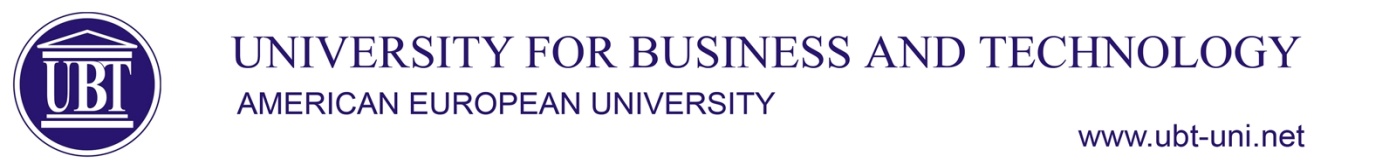 …………………………………………………………………………………………………………………………………………………………SyllabusBA ArchitectureSubjectGERMAN LANGUAGE A1.1GERMAN LANGUAGE A1.1GERMAN LANGUAGE A1.1GERMAN LANGUAGE A1.1SubjectTypeSemesterECTSCodeSubjectELECTIVETIVE (E)12?Course LecturerMajlinda Ferati-MujaMajlinda Ferati-MujaMajlinda Ferati-MujaMajlinda Ferati-MujaCourse AssistantCourse TutorAims and Objectives- develop the ability to write and communicate using the target language,- offer insights into the culture and society of countries where the language is spoken (German speaking countries),   - develop awareness of the nature of language and language learning,- encourage positive attitudes towards speakers of other languages and a sympathetic approach to other cultures and civilizations,- provide enjoyment and intellectual stimulation,- develop transferable skills (e.g. analysis, memorizing, drawing of inferences) to complement other areas of the curriculum- develop the ability to write and communicate using the target language,- offer insights into the culture and society of countries where the language is spoken (German speaking countries),   - develop awareness of the nature of language and language learning,- encourage positive attitudes towards speakers of other languages and a sympathetic approach to other cultures and civilizations,- provide enjoyment and intellectual stimulation,- develop transferable skills (e.g. analysis, memorizing, drawing of inferences) to complement other areas of the curriculum- develop the ability to write and communicate using the target language,- offer insights into the culture and society of countries where the language is spoken (German speaking countries),   - develop awareness of the nature of language and language learning,- encourage positive attitudes towards speakers of other languages and a sympathetic approach to other cultures and civilizations,- provide enjoyment and intellectual stimulation,- develop transferable skills (e.g. analysis, memorizing, drawing of inferences) to complement other areas of the curriculum- develop the ability to write and communicate using the target language,- offer insights into the culture and society of countries where the language is spoken (German speaking countries),   - develop awareness of the nature of language and language learning,- encourage positive attitudes towards speakers of other languages and a sympathetic approach to other cultures and civilizations,- provide enjoyment and intellectual stimulation,- develop transferable skills (e.g. analysis, memorizing, drawing of inferences) to complement other areas of the curriculumLearning Outcomes- can understand and use familiar expression using the target language,- make use of vocabulary available and their knowledge of grammar Structures,- work out set texts and produce their own ones and write these in a way the language is understood,- can understand and use familiar expression using the target language,- make use of vocabulary available and their knowledge of grammar Structures,- work out set texts and produce their own ones and write these in a way the language is understood,- can understand and use familiar expression using the target language,- make use of vocabulary available and their knowledge of grammar Structures,- work out set texts and produce their own ones and write these in a way the language is understood,- can understand and use familiar expression using the target language,- make use of vocabulary available and their knowledge of grammar Structures,- work out set texts and produce their own ones and write these in a way the language is understood,